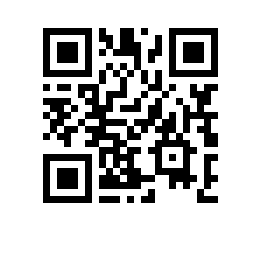 Об изменении тем, руководителей и консультантов выпускных квалификационных работ студентов образовательной программы  института когнитивных нейронаукПРИКАЗЫВАЮ:Изменить темы выпускных квалификационных работ студентов  курса образовательной программы  , направления подготовки ,  института когнитивных нейронаук,  формы обучения, утвержденные приказом от 13.12.2022 №  6.18.1-02/131222-4 согласно списку (приложение).Изменить руководителей и консультантов по подготовке выпускных квалификационных работ студентов согласно приложению.Основание: заявления студентов.Директор института когнитивных нейронаук	           	       А.Н. Шестакова